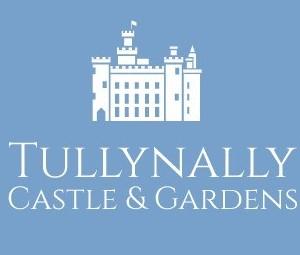 Tullynally Castle Gardens Season Ticket No: Name:____________________________________________________________EMAIL IN CAPS:__________________________________________________Telephone:________________________________________________________Address:__________________________________________________________Season Ticket Type:One Adult & guest €57____Family (2 Adults 2child) €70 ___  (2A 3Ch) €74.50___  Payment type: Cash___Card _____Booking site________I would like to receive information about tours and events. 	Y   /   NGarden RulesEntry to the gardens is ONLY on days open.Children must be supervised.Dogs must be kept on leads.Take your litter home with you (there are no bins in the garden). Take care around water (there are several lakes and ponds).Please be respectful of the plants, wildlife and other visitors.Please leave the gardens by 6pm.I have read and agree to the above rules, signed: _____________________Date _________Opening Times 202411-5, Thursday – Sunday, April to September, Bank Holidays & Heritage Week. For further information please see:www.tullynallycastle.ie Email:info@tullynallycastle.ie